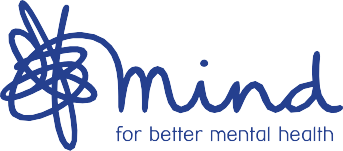 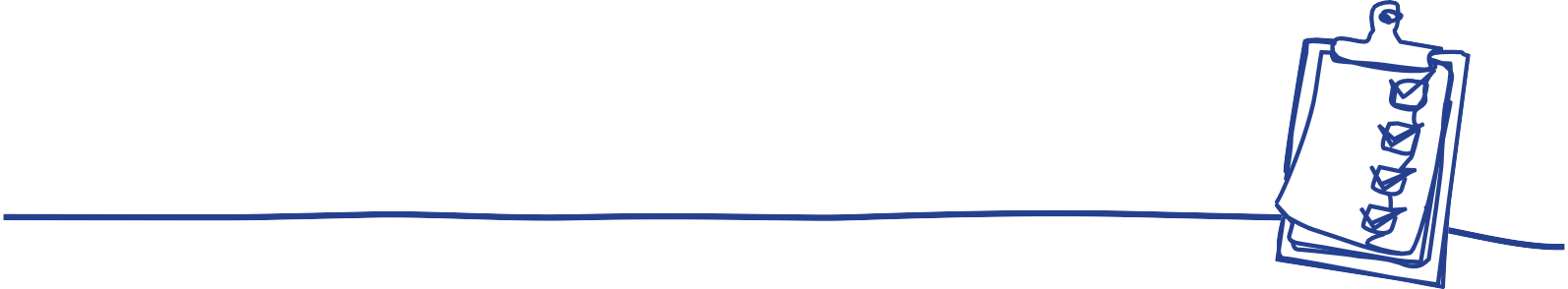 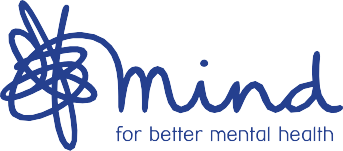 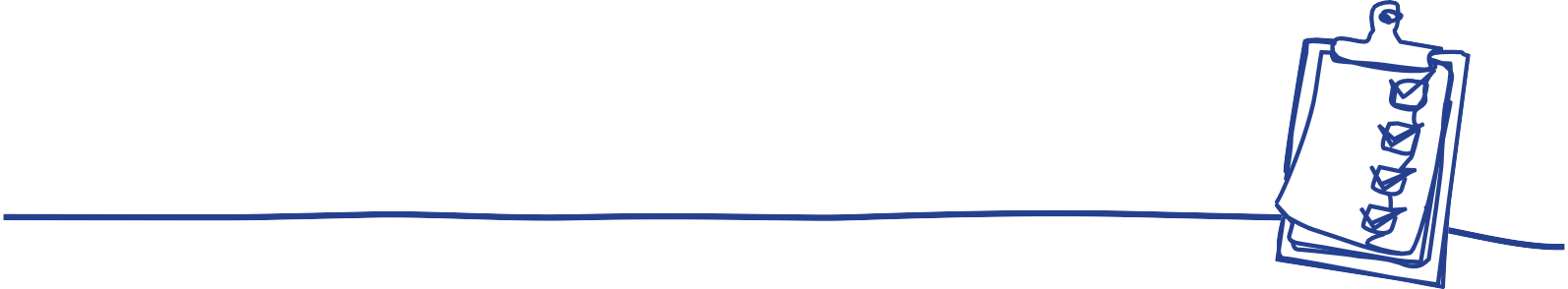 Active Monitoring Referral FormPlease email referrals to activemonitoring@mindinfurness.org.uk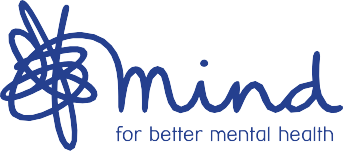 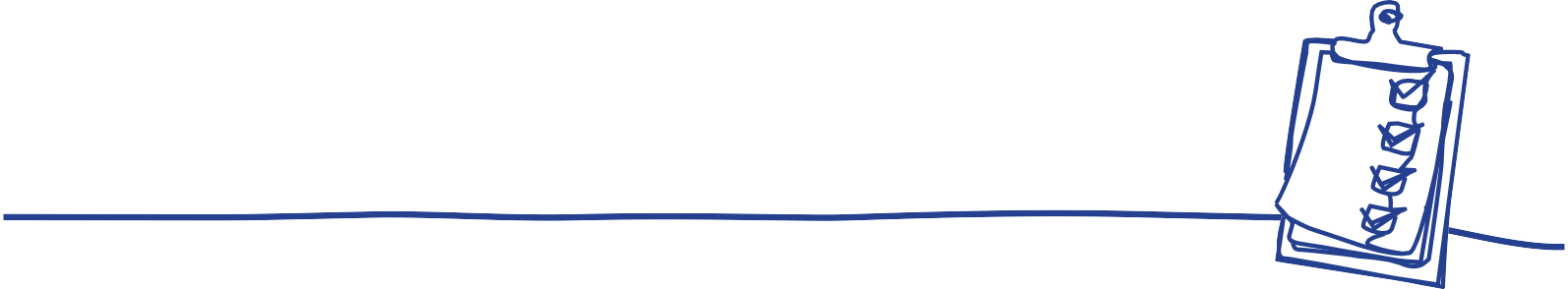 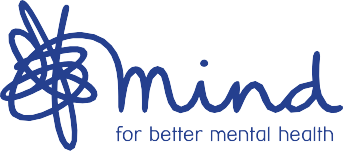 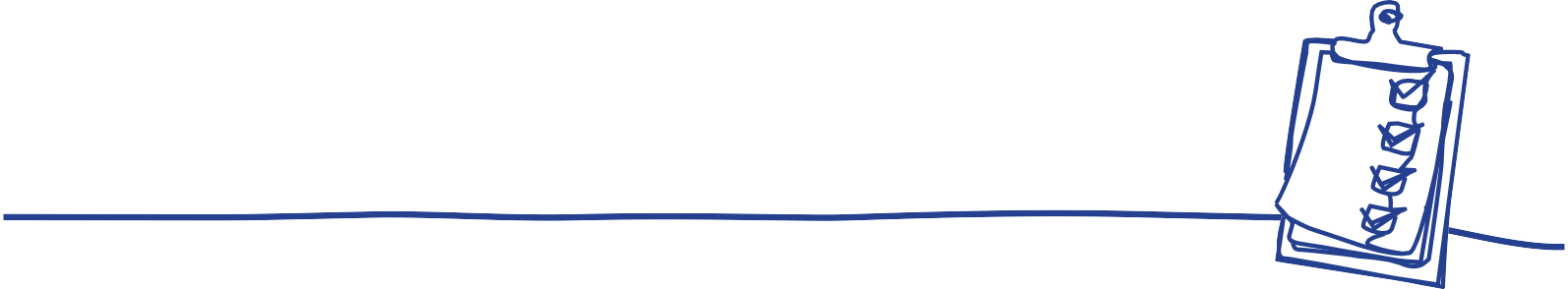 Referral DetailsReferral DetailsReferral date:Referral date:     Professional referral      Self-referral Client DetailsClient DetailsClient DetailsSurname:Forename:Middle initial:Date of birth:Gender:     Male      Female      Non Binary     Prefer to self-describe     Prefer not to say  Ethnicity:     Asian     Black     Mixed     White  First language: Trans:     Yes      No Sexuality:     Heterosexual      Gay/Lesbian     Bi     Prefer to self-describe     Prefer not to say  Ethnicity:     Asian     Black     Mixed     White  First language: GP surgery: Norwood Medical CentreGP surgery: Norwood Medical CentreGP surgery: Norwood Medical CentreMobile number:Landline number:Mobile number:Landline number:Mobile number:Landline number:Address:Postcode:Address:Postcode:Address:Postcode:Does the client have a formal diagnosis of Autism or Learning Need e.g. Dyslexia, please state:Does the client have a formal diagnosis of Autism or Learning Need e.g. Dyslexia, please state:Does the client have a formal diagnosis of Autism or Learning Need e.g. Dyslexia, please state:Referrer’s DetailsReferrer’s DetailsName:Contact Number:role:Email:Safeguarding and RiskSafeguarding and RiskSafeguarding and RiskIs there any risk to be aware of?     Yes      No Do you have concerns about the welfare of the client?     Yes      No Action taken:Action taken:Action taken:Referral Consent and PermissionsReferral Consent and PermissionsReferral Consent and PermissionsHas the reason for the referral been explained to the individual?     Yes      NoMay we leave a message on your mobile’s voicemail?     Yes      NoMay we leave a message on your Landline?     Yes     NoMay we say who we are if somebody else answers your phone?     Yes      NoWe will need to contact you via telephone for an initial assessment – is this ok?     Yes     NoWe will need to text you to confirm your appointment day and time, as well as send you text reminders– is this ok? (we can’t book your appointment unless you agree to this)     Yes      NoSignaturesSignaturesSignaturesSignature of referrer:Signature of referrer:Date:Signature of Client:Is this a verbal signature?   Yes          No       Signature of Client:Is this a verbal signature?   Yes          No       Signature of Client:Is this a verbal signature?   Yes          No       Reason for ReferralPlease describe what is happening, where & when, how often and how long, giving examples (please explain the background, possible trigger factors, trajectory or problem and what has been tried and/or has worked so far):For office use onlyFor office use onlyFor office use onlyFor office use onlyFor office use onlyFor office use onlyFor office use onlyDate receivedReceived byAccepted Accepted Assigned toStart End     Yes     NoNotes:Notes:Notes:Notes:Notes:Notes:Notes: